Начало формыКонец формы Ответ (критерии оценивания)Начало формыКонец формы Ответ (критерии оценивания)Начало формыКонец формы Ответ (критерии оценивания)Начало формыКонец формы Ответ (критерии оценивания)Начало формыКонец формы Ответ (критерии оценивания)(источник: http://oge.fipi.ru/os/xmodules/qprint/index.php?proj_guid=0CD62708049A9FB940BFBB6E0A09ECC8&theme_guid=B5ABAFAA3D60BFE8443A044012D0ED96&md=qprint&groupno=3) Опасные оксиды азотаВ 1999 г. одна из радиостанций сообщила о тяжёлой экологической обстановке в городе Тольятти, вызванной работой объединения «Куйбышевазот». В частности, сообщалось о повышенном содержании в воздухе оксидов азота, механизм воздействия которых на организм человека журналисты объяснили так: «Окислы азота, смешиваясь с водяной пылью, образуют азотную кислоту, которая, попадая при дыхании в организм, смешивается с соляной кислотой, содержащейся в желудочном соке, образуя гремучую смесь, которая называется «царской водкой», в которой растворяются даже золото и платина. Она представляет собой смесь концентрированных азотной и соляной кислот в объёмном соотношении соответственно 1:3».В сообщении также есть утверждение, что «окислы азота легко увидеть, так как они представляют собой бурый газ». Иллюстрацией к этому является фотография, на которой над трубой завода виден рыжий дым, цвет которого обусловлен наличием в нём оксида азота(IV) – NO2. Такой столб дыма принято называть «лисьим хвостом».Именно оксид азота(IV) является одной из причин выпадения кислотных дождей. В основе их образования лежит взаимодействие кислотных оксидов с атмосферной влагой.2. Выбросы оксида азота(IV) в атмосферу отрицательно влияют не только на природу, но и на человека. На какую систему органов человека оксид азота(IV) оказывает воздействие в наибольшей степени? Почему?3. Оцените достоверность/корректность фразы, прозвучавшей в радиосообщении: «Окислы азота, смешиваясь с водяной пылью, образуют азотную кислоту…». Составьте уравнение реакции, иллюстрирующее этот процесс.4. В приведённом в тексте сообщении есть фраза: «…образуя гремучую смесь, которая называется «царской водкой», в которой растворяются даже золото
 и платина».Выявите закономерность, в которой расположены металлы в предложенном ряду. Сформулируйте предположение, почему подтверждением высокой химической активности «царской водки» является её взаимодействие именно с золотом и платиной.5. Исходя из данных об оксиде азота(IV) и причинах образования кислотных дождей, сделайте вывод о том, какой из предложенных оксидов не участвует в процессах, приводящих к образованию кислотных дождей.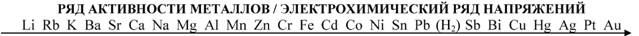 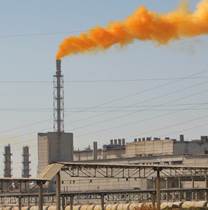 